A Zöld Ipar Magazin 2022-es lapszámonkénti (nyomtatott) hirdetési listaáraiOnline banneres és szöveges tartalmú hirdetési felületeket is értékesítünk a Magazin weboldalára - https://www.zipmagazin.hu/ -, valamint Facebook oldalára!Több, valamint több különböző jellegű felület megvásárlása esetén egyedi csomagkedvezményt, illetve nyomtatott hirdetési hely(ek) vásárlása esetén kedvezményes online árakat biztosítunk!Print és online felületek értékesítése: info@zipmagazin.huOrszágosan szeretné elérni a zöld célközönséget?A zipmagazin.hu is tagja a Zölduniónak.A Zöldunió célzottan és hatékonyan juttatja el a Hirdető Ügyfelei üzeneteit a zölden gondolkodó olvasók számára, valamint erősíti Ügyfelei zöld reputációját, ismertségét és elismertségét.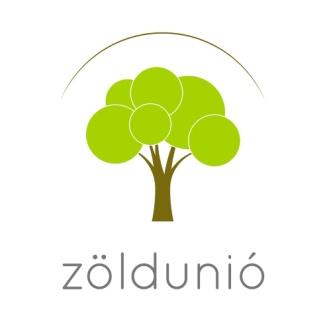 1/4 oldal kreatív hirdetés (vagy PR cikk)1/2 oldal kreatív hirdetés vagy PR cikk1/1 oldal grafikai hirdetés1/1 oldal PR cikkB3 borítóhátsó borító belseje B4 borítóhátsó borítóB2 "névjegy" logócímlap borító belső115.500HUF+Áfa168.000HUF+Áfa233.000 HUF+Áfa241.000 HUF+Áfa307.000 HUF+Áfa366.000 HUF+Áfa43.000 HUF+Áfa